De woensdagavond aerobics groep heeft het seizoen 2015-2016 afgesloten met een sportieve fietstocht naar Edam, waar bij het Damhotel de plannen voor de zomer zijn doorgesproken onder het genot van een drankje en snack. Het was weer een sportief seizoen, waar menig buikspier en armspier nog herinneringen aan zal hebben.Na een mooie zomervakantie pakken we de draad weer op. De eerste les is woensdag 31 augustus 19:30u. Tot dan.Groet,Jacqueline van der Lee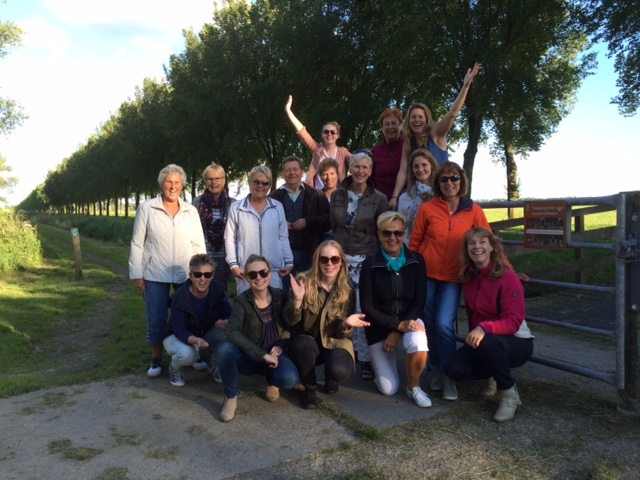 